ГОСУДАРСТВЕННОЕ АВТОНОМНОЕ УЧРЕЖДЕНИЕ
ЯРОСЛАВСКОЙ ОБЛАСТИ 
«ИНФОРМАЦИОННОЕ АГЕНТСТВО «ВЕРХНЯЯ ВОЛГА»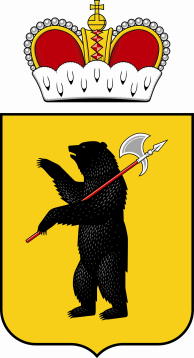 . Ярославль, ул. Максимова, д.17/27. E-mail: info@vvolga-yar.ru Тел./факс (4852) 30-57-39 КПП 760401001, ИНН 7604026974от «21» апреля 2020 г. Заинтересованным лицамЗапрос в целях формированияпредставления о рыночных ценах на оказание услуг по освещению деятельности исполнительных органов государственной власти Ярославской области в эфире телеканала и радиоканалаВ настоящее время ГАУ ЯО «Информационное агентство «Верхняя Волга» в целях формирования стоимости договора на оказание услуг по освещению деятельности исполнительных органов государственной власти Ярославской области в эфире телеканала и радиоканала, осуществляет анализ предложений поставщиков.В срок до «24» апреля 2020 г. просим представить предложения по цене договора на оказание услуг по освещению деятельности исполнительных органов государственной власти Ярославской области в эфире телеканала и радиоканала, проект которого изложен в приложении № 2 к настоящему запросу.Порядок направления предложений – в простой письменной форме по почте и/или курьером и/или в форме скана указанного предложения на электронную почту Заказчика: zakazchik@vvolga-yar.ru (документ должен быть подписан уполномоченным лицом, скреплен печатью организации).Направление предложения от поставщика является подтверждением факта установления поставщиком цены договора в соответствии с условиями проекта договора, в том числе техническим характеристикам, установленным в приложении № 2 к настоящему запросу.Настоящий запрос не является извещением о проведении закупки, офертой или публичной офертой и не влечет возникновения никаких обязанностей у заказчика.Форма предоставления предложения по цене договора – в приложении №1 к настоящему запросу.Проект договора – в приложении № 2 к настоящему запросу.Директор ГАУ ЯО «Информационное агентство «Верхняя Волга»                                                                                                   А.Л. ЛебедевПриложение № 1 к запросу в целях формированияпредставления о рыночных ценах ФОРМАпредоставления цены по договору, проект которого изложен в приложении № 2НА БЛАНКЕ ОРГАНИЗАЦИИ Коммерческое предложениеВ ГАУ ЯО «Информационное агентство «Верхняя Волга»от:______________________________(полное наименование участника, юридический и почтовый адрес)«___» ________ 2020г.В  целях формирования представления о рыночных ценах, в соответствии с условиями договора на оказание услуг по освещению деятельности исполнительных органов государственной власти Ярославской области в эфире телеканала и радиоканала, проект, которого изложен в запросе в целях формирования представления о рыночных ценах от 21.04.2020г., размещенном на сайте вволга.рф,                                                                    (название организации) предлагает стоимость договора, включающую в себя все налоги, сборы и иные расходы, связанные с оказанием услуг по вышеназванному договору:- общая стоимость оказываемых по договору услуг по освещению деятельности исполнительных органов государственной власти Ярославской области в эфире телеканала и радиоканала, составляет ______________ (сумма указывается цифровым и словесным значение прописью) рублей, которая рассчитывается, исходя из: - стоимости единицы продукции, которая включает в себя создание и размещение в эфире телеканала информационно-аналитических телепередачи в формате студийного интервью c представителем исполнительной власти Ярославской области, повтор содержания каждой информационно-аналитической телепередачи в формате, адаптированном для радиоканала, в эфире радиоканала, размещение двух раз анонса в эфире радиоканала, размещение идентичного анонса на сайте телеканала в текстовом формате, размещение информационно-аналитической телепередачи с её расшифровкой в печатном виде на сайте телеканала – ___________ (сумма указывается цифровым и словесным значение прописью)) рублей/штука.Руководитель (должность) ______________________    (Ф.И.О. Руководителя)           м.п. *Инструкции по заполнению1. Участник указывает свое полное фирменное наименование (в т.ч. организационно-правовую форму) и свой юридический и почтовый адрес.2. Цены указанные в коммерческом предложении  должны  включать все таможенные пошлины, налоги (включая НДС) и другие обязательные платежи в соответствии с действующим законодательством Российской Федерации, все транспортные и страховые расходы, расходы на погрузку-разгрузку и т.д. 3.  В своем коммерческом предложении Участник должен представить заполненную форму подписанную лицом, имеющим право в соответствии с законодательством Российской Федерации действовать от лица Участника без доверенности, или надлежащим образом уполномоченным им лицом на основании доверенности, скрепить печатью Участника.Приложение № 2 к запросу в целях формированияпредставления о рыночных ценах Проект договораДОГОВОР № _______г. Ярославль                                                         		          	 « ___ » ____________2020 г.Государственное автономное учреждение Ярославской области «Информационное агентство «Верхняя Волга», именуемое в дальнейшем «Заказчик», в _________________, действующего на основании ___________, с одной стороны, и _________________________, в лице ______________________, действующего на основании _____________________, именуемое в дальнейшем «Исполнитель» (лицензия ______ серия ___  № __________ от ____________, с другой стороны, заключили по результатам аукциона в электронной форме (протокол № ____ от «___» _________2020 года) настоящий договор о нижеследующем:Предмет Договора1.1. В соответствии с настоящим Договором Исполнитель обязуется оказать услуги по освещению деятельности исполнительных органов государственной власти Ярославской области в эфире телеканала и радиоканала (далее – услуги) в соответствии с Приложением №1 к настоящему Договору, а Заказчик обязуется принять и оплатить оказанные услуги.1.2. Срок оказания услуг: с даты заключения Договора по 31 декабря 2020 г.1.3. Место оказания услуг: в соответствии с Приложением №1 к настоящему Договору.1.4. Заказчик – контрагент, выполняющий государственное задание Учредителя в части выполнения работ по освещению деятельности органов государственной власти, финансируемое бюджетом Ярославской области.Исполнитель – контрагент, оказывающий услуги по настоящему Договору.Наименование СМИ: телеканал ____________________, радиоканал ________________.Адрес электронной почты Исполнителя для получения заявок от Заказчика на оказание услуг __________________.2. Цена Договора, приемка и порядок расчетов2.1. Цена Договора составляет ____________ (______________________) рублей. Цена договора указана с учетом расходов на уплату налогов и других обязательных платежей.2.2. Приемка оказанных услуг на соответствие их по объему и качеству требованиям настоящего Договора производится ежемесячно, путем подписания Сторонами актов сдачи-приемки оказанных услуг. Датой приемки оказанных услуг является дата подписания Заказчиком акта сдачи-приемки оказанных услуг, подтверждающего факт оказания услуг (пункт 3.1.1 Договора).В случае несоответствия результата оказанных услуг условиям Договора, требованиям к оказываемым услугам, указанным в Приложение № 1 к Договору, и условиям, указанным в заявке Заказчика, Заказчик не позднее 5 (пяти) рабочих дней, следующих за днем представления акта сдачи-приемки оказанных услуг, направляет Исполнителю письменные мотивированные замечания на представленный Заказчику результат оказания услуг.При не устранении Исполнителем мотивированных замечаний Заказчика в течение 5 (пяти) рабочих дней со дня уведомления о них Заказчиком к Исполнителю применяются положения, предусмотренные разделом 5 Договора. 2.3. В рамках настоящего Договора Отчетный период устанавливается с первого до последнего (включительно) числа месяца оказания услуг Исполнителем, подлежащих оплате, при этом первый Отчетный период – со дня заключения Договора до последнего (включительно) числа месяца. Исполнитель не позднее 10 числа месяца, следующего за Отчетным периодом, представляет Заказчику счет, акт сдачи-приемки оказанных услуг, счет-фактуру, эфирную справку, заверенные скриншоты размещенных на сайте Исполнителя информационно-аналитических передач, анонсов, подтверждающие оказание услуг за Отчетный период. Оплата принятых Заказчиком услуг производится в безналичной форме, путем перечисления денежных средств Заказчиком на расчетный счет Исполнителя на основании счета не позднее 75 календарных дней с даты окончания Отчетного периода, но не ранее поступления бюджетных средств на счет Заказчика.  В случае нарушения Исполнителем срока предоставления документов, предусмотренного абзацем 1 настоящего пункта, оплата производится Заказчиком на основании счета не позднее 75 календарных дней со дня получения Заказчиком указанных документов. Валютой платежа является российский рубль.2.4. Источник финансирования: средства бюджета Ярославской области.2.5. Оплата считается произведенной с момента списания денежных средств с расчетного счета Заказчика.2.6. Некачественно оказанные услуги оплате не подлежат.2.7. Изменение цены договора допускается в соответствии с гражданским законодательством Российской Федерации в следующих случаях:2.7.1. При снижении цены договора без изменения предусмотренных договором количества товаров, объема работ или услуг, качества поставляемых товаров, выполняемых работ, оказываемых услуг и иных условий договора.2.7.2. При уменьшении потребности заказчика в товарах, работах, услугах, на поставку, выполнение, оказание которых заключен договор.В данном случае стороны обязаны уменьшить цену договора исходя из цены единицы товара, работы, услуги. Цена единицы товара, работы, услуги должна определяться как частное от деления первоначальной цены договора на предусмотренные в договоре количество такого товара, объем работ, услуг.2.7.3. При увеличении потребности заказчика в товарах, работах, услугах, на поставку, выполнение, оказание которых заключен договор, но не более двадцати процентов предусмотренного таким договора количества товаров, объема работ, услуг или при выявлении потребности в дополнительном количестве товаров, объеме работ или услуг, не предусмотренных договором, но связанных с товарами, работами, услугами, предусмотренными договором исходя из установленной в договоре цены единицы товара, работы, услуги.При этом цена единицы товара, работы, услуги должна определяться как частное от деления первоначальной цены договора на предусмотренные в договоре количество такого товара, объем работ, услуг.2.7.4. При изменении в соответствии с законодательством Российской Федерации регулируемых государством цен (тарифов) на товары, работы, услуги.2.7.5. В случае существенного изменения обстоятельств, из которых стороны исходили при заключении договора, в порядке, предусмотренном статьей 451 Гражданского кодекса Российской Федерации.При этом изменение обстоятельств признается существенным, когда они изменились настолько, что, если бы стороны могли это разумно предвидеть, договор вообще не был бы ими заключен или был бы заключен на значительно отличающихся условиях. В этом случае стороны вправе согласовать новую цену договора (цену единицы товара, работы, услуги), количество товаров, объем работ, услуг, срок исполнения договора.2.7.6. В случае изменения ставки налога на добавленную стоимость.3. Права и обязанности сторон3.1. Заказчик обязуется:3.1.1. Принять оказанные услуги в течение 10 рабочих дней после получения акта сдачи-приемки оказанных услуг путем подписания акта.3.1.2. Своевременно оплачивать оказанные Исполнителем услуги на условиях настоящего Договора.3.2. Исполнитель обязуется:3.2.1. Оказывать услуги, указанные в пункте 1.1 Договора, и в полном соответствии с Приложением №1 к настоящему Договору и заявкой Заказчика.3.2.2. Представлять Заказчику в срок, установленный пунктом 2.3 настоящего Договора, подписанный со своей стороны акт сдачи-приемки оказанных услуг с приложением документов и материалов за Отчетный период, установленный пунктом 2.3 настоящего Договора и Приложением № 1 к Договору.3.2.3. Уведомлять Заказчика в трехдневный срок обо всех юридически значимых изменениях (продление, прекращение действия, изменение содержания лицензии на оказание услуг, являющихся предметом настоящего Договора; изменение организационно-правовой формы Исполнителя, начало процесса ликвидации; изменение реквизитов Исполнителя и иные изменения, которые могут повлиять на исполнение обязательств в рамках настоящего Договора).3.2.4. При наличии замечаний Заказчика к оказываемым услугам и по требованию Заказчика самостоятельно и безвозмездно устранять недостатки, производить исправления, доработку оказываемых услуг.3.2.5. Предоставить эфирное время для размещения информационно-аналитической телепередачи в соответствии с заявкой Заказчика без дополнительной оплаты в случае, если по вине Исполнителя нарушены сроки выхода информационно-аналитической телепередачи в эфир, не соблюдено время эфира.3.2.6. В случае возникновения у Исполнителя обстоятельств, препятствующих своевременному выполнению своих обязательств, в этот же день информировать об этом Заказчика средствами оперативной связи и согласовывать вопрос о новом сроке их выполнения.3.3. Заказчик имеет право:3.3.1. Осуществлять контроль за ходом выполнения Исполнителем условий Договора.3.4. Исполнитель имеет право:3.4.1. Требовать своевременной оплаты оказанных услуг в соответствии с настоящим Договором.3.4.2. При оказании услуг дополнительно запрашивать у Заказчика информацию, связанную с оказанием предусмотренных Договором услуг.4. Срок действия Договора4.1. Настоящий Договор вступает в силу со дня его подписания обеими Сторонами и действует до «31» декабря 2020 года, но в любом случае – до полного исполнения Сторонами обязательств по настоящему Договору.Прекращение (окончание) срока действия настоящего Договора не освобождает Стороны от ответственности за неисполнение или ненадлежащее исполнение  Договора, если таковые имели место при исполнении условий настоящего Договора.4.2. Договор может быть расторгнут по соглашению Сторон, по решению суда, в случае одностороннего отказа одной из Сторон от исполнения Договора в соответствии с гражданским законодательством4.3. Требование о расторжении Договора может быть заявлено Стороной в суд только после получения отказа другой Стороны на предложение расторгнуть Договор либо неполучения ответа в течение 20 (двадцати) дней с даты получения предложения о расторжении Договора.4.4. Заказчик вправе принять решение об одностороннем отказе от исполнения Договора в случаях, предусмотренных настоящим Договором. 4.5. Решение Заказчика об одностороннем отказе от исполнения Договора в течение одного рабочего дня, следующего за датой принятия указанного решения, размещается в единой информационной системе и направляется Исполнителю по почте заказным письмом с уведомлением о вручении по адресу Исполнителя, указанному в Договоре, а также по адресу электронной почты, либо с использованием иных средств связи и доставки, обеспечивающих фиксирование такого уведомления и получение Заказчиком подтверждения о его вручении Исполнителю. 4.6. Выполнение Заказчиком вышеуказанных требований считается надлежащим уведомлением Исполнителя об одностороннем отказе от исполнения Договора. 4.7. Датой такого надлежащего уведомления признается дата получения Заказчиком подтверждения о вручении Исполнителю указанного уведомления либо дата получения Заказчиком информации об отсутствии Исполнителя по его адресу, указанному в настоящем Договоре. 4.8. При невозможности получения указанных подтверждения либо информации датой такого надлежащего уведомления признается дата по истечении тридцати дней с даты размещения решения Заказчика об одностороннем отказе от исполнения Договора в единой информационной системе.4.9. Решение Заказчика об одностороннем отказе от исполнения Договора вступает в силу и Договор считается расторгнутым через десять дней с даты надлежащего уведомления Заказчиком Исполнителя об одностороннем отказе от исполнения Договора.4.10. Заказчик обязан отменить не вступившее в силу решение об одностороннем отказе от исполнения Договора, если в течение десятидневного срока с даты надлежащего уведомления Исполнителя о принятом решении об одностороннем отказе от исполнения Договора устранено нарушение условий Договора, послужившее основанием для принятия указанного решения.  Данное правило не применяется в случае повторного нарушения Исполнителем условий Договора, которые в соответствии с гражданским законодательством являются основанием для одностороннего отказа Заказчика от исполнения Договора.4.11. Заказчик принимает решение об одностороннем отказе от исполнения Договора, если в ходе исполнения Договора будет установлено, что Исполнитель не соответствует установленным документацией о закупке требованиям к участникам закупки или предоставил недостоверную информацию о своем соответствии таким требованиям, что позволило ему стать победителем определения исполнителя, а также в случаях неисполнения или ненадлежащего исполнения Исполнителем своих обязательств по настоящему Договору.4.12. Исполнитель вправе принять решение об одностороннем отказе от исполнения Договора в соответствии с гражданским законодательством, уведомив Заказчика в порядке, установленном в п. 4.5-4.11 настоящего Договора.4.13. При расторжении Договора в связи с односторонним отказом Стороны Договора от исполнения Договора другая сторона Договора вправе потребовать возмещения только фактически понесенного ущерба, непосредственно обусловленного обстоятельствами, являющимися основанием для принятия решения об одностороннем отказе от исполнения Договора.5. Ответственность сторон5.1. За неисполнение или ненадлежащее исполнение своих обязательств по настоящему Договору стороны несут ответственность в соответствии с действующим законодательством Российской Федерации.5.2. В случае просрочки исполнения Исполнителем обязательств, предусмотренных Договором, а также в иных случаях неисполнения или ненадлежащего исполнения Исполнителем обязательств, предусмотренных Договором, Заказчик направляет Исполнителю требование об уплате неустоек (штрафов, пеней).  5.3. Пеня начисляется за каждый день просрочки исполнения Исполнителем обязательства, предусмотренного Договором, начиная со дня, следующего после дня истечения установленного Договором срока исполнения обязательства. При этом размер пени устанавливается в размере одной трехсотой действующей на дату уплаты пени ключевой ставки Центрального банка Российской Федерации от цены Договора, уменьшенной на сумму, пропорциональную объему обязательств, предусмотренных Договором и фактически исполненных поставщиком (подрядчиком, исполнителем).5.4. Штрафы начисляются за неисполнение или ненадлежащее исполнение Исполнителем  обязательств, предусмотренных Договором, за исключением просрочки исполнения Исполнителем обязательств, предусмотренных Договором. Размер штрафа устанавливается в размере 10 процентов цены Договора.5.5. Претензии по неисполнению или ненадлежащему исполнению Исполнителем обязательств по Договору предъявляются Заказчиком Исполнителю в письменной форме в срок не позднее 5 (пяти) рабочих дней с момента неисполнения или ненадлежащего исполнения и подлежат рассмотрению Исполнителем в течение 5 (пяти) рабочих дней после получения претензии.5.6. В случае просрочки исполнения Заказчиком обязательств, предусмотренных Договором, а также в иных случаях неисполнения или ненадлежащего исполнения Заказчиком обязательств, предусмотренных Договором, Исполнитель вправе потребовать уплаты неустоек (штрафов, пеней).5.7. Пеня начисляется за каждый день просрочки исполнения обязательства, предусмотренного Договором, начиная со дня, следующего после дня истечения установленного Договором срока исполнения обязательства. При этом размер пени устанавливается в размере одной трехсотой действующей на дату уплаты пеней ставки рефинансирования Центрального банка Российской Федерации от не уплаченной в срок суммы.5.8. Штрафы начисляются за ненадлежащее исполнение Заказчиком обязательств, предусмотренных Договором, за исключением просрочки исполнения обязательств, предусмотренных Договором. Размер штрафа устанавливается в размере 1000,00 рублей.5.9. Сторона освобождается от уплаты штрафа, пени, если докажет, что неисполнение или ненадлежащее исполнение обязательства, предусмотренного Договором, произошло вследствие непреодолимой силы или по вине другой Стороны.5.10. Общая сумма начисленной неустойки (штрафов, пени) за неисполнение или ненадлежащее исполнение Исполнителем обязательств, предусмотренных настоящим Договором, не может превышать цену Договора.5.11. Общая сумма начисленной неустойки (штрафов, пени) за ненадлежащее исполнение Заказчиком обязательств, предусмотренных настоящим Договором, не может превышать цену Договора.5.12. Заказчик не несет ответственности в соответствии с Российским Законодательством за ненадлежащее исполнение обязательств по Договору, связанное с задержкой финансирования своей деятельности, если данная задержка длится до 31 января 2021 года. С 01 февраля 2021 года Исполнитель вправе потребовать от Заказчика уплату неустойки. Неустойка начисляется за каждый день просрочки, начиная со дня, следующего после дня истечения установленного срока оплаты по настоящему Договору. Размер неустойки устанавливается в размере одной трёхсотой ставки рефинансирования Центрального Банка Российской Федерации, действующей на день уплаты неустойки.5.13. Стороны ни при каких условиях не начисляют проценты, установленные ст. 317.1 Гражданского кодекса Российской Федерации.5.1.4. Исполнитель самостоятельно несет ответственность за содержание и оформление информационных материалов, за нарушение авторских и смежных прав. Все имущественные претензии, в том числе авторов и обладателей смежных прав, к Заказчику в отношении информационных материалов должны быть урегулированы Исполнителем своими силами и за свой счет, в том числе возмещены все понесенные Заказчиком убытки.6. Обстоятельства непреодолимой силы6.1. Сторона полностью освобождается от ответственности за частичное либо полное неисполнение обязательств, если оно явилось следствием обстоятельств непреодолимой силы,  то есть чрезвычайных и непредотвратимых при данных условиях обстоятельств, возникших после подписания настоящего Договора.6.2. К обстоятельствам непреодолимой силы стороны настоящего договора отнесли такие: явления стихийного характера; мораторий органов власти и управления; забастовки, организованные в установленном законом порядке, и другие обстоятельства, которые могут быть определены сторонами договора как непреодолимая сила для надлежащего исполнения обязательств. 6.3. При наступлении указанных в пункте 6.2 обстоятельств, Сторона обязана без промедления известить в письменной форме другую Сторону. Извещение должно содержать данные о характере обстоятельств.6.4. О прекращении указанных в пункте 6.2 обстоятельств, Сторона обязана без промедления известить другую Сторону в письменной форме. 7. Антикоррупционная оговорка7.1. При исполнении своих обязательств по настоящему Договору, Стороны, их аффилированные лица, работники или посредники не выплачивают, не предлагают выплатить и не разрешают выплату каких-либо денежных средств или ценностей, прямо или косвенно, любым лицам, для оказания влияния на действия или решения этих лиц с целью получить какие-либо неправомерные преимущества.7.2. При исполнении своих обязательств по настоящему Договору, Стороны, их аффилированные лица, работники или посредники не осуществляют действия, квалифицируемые применимым для целей настоящего Договора законодательством, как дача или получение взятки, коммерческий подкуп, а также действия, нарушающие требования применимого законодательства и международных актов о противодействии легализации (отмыванию) доходов, полученных преступным путем.7.3. В случае возникновения у Стороны подозрений, что произошло или может произойти нарушение каких-либо положений настоящей Статьи, соответствующая Сторона обязуется уведомить об этом другую Сторону в письменной форме. После письменного уведомления, соответствующая Сторона имеет право приостановить исполнение обязательств по настоящему Договору до получения подтверждения, что нарушения не произошло или не произойдет. Это подтверждение должно быть направлено в течение десяти рабочих дней с даты получения письменного уведомления.Каналы связи «Телефон доверия» Государственного автономного учреждения Ярославской области «Информационное агентство «Верхняя Волга»» 8(4852) 72-92-36.7.4. В письменном уведомлении Сторона обязана сослаться на факты или предоставить материалы, достоверно подтверждающие или дающие основание предполагать, что произошло или может произойти нарушение каких-либо положений настоящей Статьи контрагентом, его аффилированными лицами, работниками или посредниками выражающееся в действиях, квалифицируемых применимым законодательством, как дача или получение взятки, коммерческий подкуп, а также в действиях, нарушающих требования применимого законодательства и международных актов о противодействии легализации доходов, полученных преступным путем.7.5. В случае нарушения одной Стороной обязательств воздерживаться от запрещенных в разделе 7 настоящего Договора действий и/или неполучения другой Стороной в установленный в разделе 7 настоящего Договора срок подтверждения, что нарушения не произошло или не произойдет, другая Сторона имеет право расторгнуть договор в одностороннем порядке полностью или в части, направив письменное уведомление о расторжении. Сторона, по чьей инициативе был расторгнут настоящий Договор в соответствии с положениями настоящей статьи, вправе требовать возмещения реального ущерба, возникшего в результате такого расторжения.8. Прочие условия8.1. Стороны гарантируют соблюдение конфиденциальности в отношении взаимно предоставляемой на условиях Договора информации, а также мер по предотвращению разглашения, представления материалов служебного характера для ознакомления с ними третьих лиц без согласия на то обеих Сторон.8.2. Все споры или разногласия, возникающие между Сторонами по настоящему Договору, разрешаются путем переговоров. В случае невозможности разрешения споров или разногласий путем переговоров, они разрешаются в Арбитражном суде Ярославской области.8.3. Любые соглашения Сторон по изменению и/или дополнению условий настоящего Договора имеют силу в том случае, если они оформлены в письменном виде, подписаны Сторонами Договора и скреплены печатями (при наличии печати) Сторон. 8.4. Любое уведомление, которое одна сторона направляет другой стороне в соответствии с Договором, направляется в письменной форме почтой (в том числе электронной), факсимильной связью либо иным доступным способом, оговоренным сторонами с последующим представлением оригинала по адресу, указанному в Договоре.  8.5. Уведомление вступает в силу в день получения его лицом, которому оно адресовано. При невозможности получения подтверждения либо информации о получении уведомления, датой такого надлежащего уведомления признается дата по истечении 5 (пяти) рабочих дней с даты направления уведомления.8.6. Изменение условий договора, в  том числе изменение цены договора, допускается в случаях, предусмотренных гражданским законодательством Российской Федерации и в случаях, предусмотренных разделом 27 Положения о закупке товаров, работ, услуг государственного автономного учреждения Ярославской области «Информационное агентство «Верхняя Волга».8.7. При исполнении договора не допускается замена поставщика (подрядчика, исполнителя), за исключением случаев, когда новый поставщик (подрядчик, исполнитель) является правопреемником предыдущего поставщика (подрядчика, исполнителя), с которым заключен договор, в соответствии с гражданским законодательством Российской Федерации (в случае реорганизации юридического лица в форме преобразования, слияния или присоединения). В случае перемены поставщика (подрядчика, исполнителя) его права и обязанности переходят к новому поставщику (подрядчику, исполнителю) на тех же условиях и в том же объеме.8.8. При расторжении Договора в связи с односторонним отказом Стороны Договора от исполнения Договора другая Сторона Договора вправе потребовать возмещения только фактически понесенного ущерба, непосредственно обусловленного обстоятельствами, являющимися основанием для принятия решения об одностороннем отказе от исполнения Договора.8.9. Во всем остальном, что не предусмотрено настоящим Договору, Стороны руководствуются действующим законодательством Российской Федерации.8.10. Настоящий договор составлен в двух экземплярах, имеющих равную юридическую силу, по одному для каждой из Сторон.8.11. Приложения к Договору являются неотъемлемой частью настоящего Договора.9. Адреса и реквизиты сторон:Приложение № 1 к договору № ______ от «___» _______ 2020 г.Техническое задание на оказание услуг по освещению деятельности исполнительных органов государственной власти Ярославской области в эфире телеканала и радиоканалаНаименование услуг: освещение деятельности исполнительных органов государственной власти Ярославской области в эфире телеканала и радиоканала.Срок оказания услуг: с даты заключения договора по 31 декабря 2020 года.Место оказания услуг: Телеканал:- форма распространения: телеканал, зарегистрированный как средство массовой информации в установленном порядке в соответствии с требованиями Закона Российской Федерации от 27.12.1991 № 2124-1 «О средствах массовой информации», и имеющий лицензию на вещание, выданную уполномоченным органом.- вещание телеканала: должно осуществляться не менее, чем на 90% территории Ярославской области;- среда вещания: универсальная, в том числе наземное эфирное цифровое вещание.Радиоканал:- форма распространения: радиоканал, зарегистрированный как средство массовой информации в установленном порядке в соответствии с требованиями Закона Российской Федерации от 27.12.1991 № 2124-1 «О средствах массовой информации», и имеющий лицензию на вещание, выданную уполномоченным органом.- вещание радиоканала: должно осуществляться не менее, чем в 2-х муниципальных районах Ярославской области, в г. Ярославле и в г. Рыбинске Ярославской области;- среда вещания: универсальная.Освещение деятельности исполнительных органов государственной власти Ярославской области на телеканале и радиоканале осуществляется путем создания и размещения в эфире телеканала и радиоканала информационно-аналитических передач в формате студийного интервью c представителем/ представителями  исполнительной власти Ярославской области. Место оказания услуг (место съемки информационно-аналитических телепередач): студия исполнителя. Монтаж информационно-аналитических телепередач проводится по месту нахождения Исполнителя.Исполнитель обеспечивает не менее, чем за один день до дня выхода информационно-аналитической телепередачи размещение двух раз анонса в эфире радиоканала. Исполнитель размещает идентичный анонс на сайте телеканала  в текстовом формате не менее, чем за один день до выхода информационно-аналитической телепередачи.Информационно-аналитическую телепередачу Исполнитель размещает в эфире телеканала в будние дни, время выхода в эфире телеканала информационно-аналитической телепередачи с 20.00 до 22.00 (дата указывается в заявке Заказчика).Исполнитель обеспечивает повтор содержания каждой информационно-аналитической телепередачи (в формате, адаптированном для радиоканала) в эфире радиоканала с 18.00 до 19.00 в течение дня, следующего за днем выхода соответствующей информационно-аналитической телепередачи в объеме телепередачи или в первый рабочий день, в случае если выход информационно-аналитической телепередачи состоялся накануне выходного дня или нерабочего праздничного дня.Исполнитель обеспечивает размещение информационно-аналитической телепередачи с её расшифровкой в печатном виде на сайте телеканала. Размещение информационно-аналитической телепередачи на сайте телеканала осуществляется в течение дня, следующего за днем выхода соответствующей информационно-аналитической телепередачи. Расшифровка информационно-аналитической телепередачи в печатном виде должна быть не менее 3000 печатных знаков и содержать основные тезисы информационно-аналитической телепередачи.Объём оказываемых услуг:Общее эфирное время информационно-аналитических телепередач – 250 минут. Хронометраж одной информационно-аналитической телепередачи - 10 минут. Количество телепередач: 25 штук.Требования к содержанию:Информационно-аналитическая телепередача направлена на освещение деятельности исполнительных органов государственной власти Ярославской области, в том числе на освещение общественно-политической и социально-экономической ситуация в Ярославской  области; решений, принимаемых Губернатором Ярославской области и Правительством Ярославской области, вопросов социально-экономического развития Ярославской области, реализации на территории Ярославской области федеральных и областных целевых программ, государственных программ Ярославской области; важнейших мероприятий с участием Губернатора Ярославской области и органов исполнительной государственной власти Ярославской области. Исполнитель организует интервью в студии с представителями органов исполнительной власти Ярославской области. Информационно-аналитическая телепередача может содержать соответствующие тематике телепередачи информационные материалы (видеофайлы и аудиофайлы, фотографии и (или) иные иллюстрации), компьютерную графику не более 30% (заставка, отбивки, титры – титр с названием передачи, титр с указанием фамилии и имени ведущего передач, титры с указанием интервьюируемых лиц и названием их должностей). Все информационно-аналитические телепередачи монтируются в единой стилистике.Исполнитель обеспечивает участие в информационно-аналитической телепередаче передачи не менее одного ведущего.Условия оказания услуг:6.1. Услуги оказываются Исполнителем самостоятельно, без привлечения третьих лиц, по заявке Заказчика, подписанной уполномоченным лицом, направляемой Заказчиком по адресу электронной почты, указанной в настоящем Договоре, своевременно и с учетом сроков подготовки Исполнителем информационно-аналитических телепередач размещаемых в эфире телеканала. В Заявке Заказчик указывает основную тему информационно-аналитической телепередачи и вопросы, обязательные для освещения в информационно-аналитической телепередачи; ньюсмейкера; требование о включении в информационно-аналитическую телепередачу комментариев  лиц, обладающих информацией по освещаемой теме (при необходимости); дату выхода в эфир телеканала информационно-аналитической телепередачи. Количество интервьюируемых представителей органов исполнительной власти Ярославской области не более двух для одной передачи.           	6.2. Исполнитель согласовывает тему и вопросы информационно-аналитической телепередачи с Заказчиком за 2 дня до дня выхода информационной телепередачи в эфире телеканала. Стороны признают, что согласование, предусмотренное настоящим Договором, не является цензурой, вмешательством в деятельность редакции средства массовой информации или нарушением ее профессиональной самостоятельности, а направлено исключительно на исполнение обязательств (в соответствии с потребностями Заказчика), связанных с возмездным оказанием услуг, предусмотренных настоящим Договором, добровольно принятых на себя Исполнителем, и не препятствует законной деятельности Исполнителя, как редакции средства массовой информации.6.3. В случае, если по вине Исполнителя нарушены сроки выхода информационно-аналитической телепередачи в эфир телеканала, не соблюдено время эфира, Исполнитель обязан предоставить Заказчику эфирное время без дополнительной оплаты.6.4. В случае возникновения у одной из Сторон обстоятельств, препятствующих своевременному выполнению своих обязательств, она в этот же день письменно информирует об этом другую Сторону средствами оперативной связи и согласовывает вопрос о новом сроке их выполнения.6.5. Исполнитель обеспечивает своевременное размещение точной и достоверной аудиовизуальной информации, качественную подготовку информационно-аналитических телепередач, актуальность информации, используемой во время изготовления информационно-аналитических телепередач.6.6. Трансляция информационно-аналитических телепередач не должна прерываться, в том числе рекламой товаров, работ и услуг, не должна перекрываться трансляцией иных программ.6.7. Исполнитель не вправе производить сокращения и дополнения ранее согласованных с Заказчиком информационно-аналитических телепередач, делать редакционные правки, давать комментарии. 6.8. Информационно-аналитическая телепередача не должны содержать материалы, опровергающие или ставящие под сомнение содержание информационно-аналитической телепередачи, созданной по заявке Заказчика.6.9. Исполнитель по требованию Заказчика предоставляет на DVD носителе информационно-аналитические телепередачи, вышедшие за Отчетный период, и на СD носителе передачи, вышедшие за Отчетный период в эфире радиоканала.6.10. Размещение информационно-аналитических телепередач осуществляется в средстве массовой информации, зарегистрированном в установленном порядке в соответствии с требованиями Закона Российской Федерации от 27.12.1991 №2124-1 «О средствах массовой информации», Федерального закона от 13.03.2006 г. № 38-ФЗ «О рекламе»,  Федерального закона от 07.07.2003г.  № 126-ФЗ «О связи».6.11. При оказании услуг соблюдаются технические стандарты, предъявляемые к эфирным телерадиопрограммам телерадиоканалов Российской Федерации, и требования, предусмотренные Приказом МПТР РФ от 12.07.2002 № 134 («ПТЭ-2001. Правила эксплуатации технических средств телевидения и радиовещания»), а также с соблюдением требований Постановления Правительства Российской Федерации от 18.02.2005г. № 87 «Об утверждении перечня наименований услуг связи, вносимых в лицензии, и перечней лицензионных условий», Постановления Правительства Российской Федерации от 22.12.2006г. № 785 «Об утверждении правил оказания услуг связи для целей телевизионного вещания и(или) радиовещания» и иным требованиям, установленным законодательством РФ, к качеству, безопасности жизни и здоровья, сертификации. М.П.	М.П.Заказчик:Государственное автономное учреждение Ярославской области «Информационное агентство «Верхняя Волга»Юридический адрес: 150000, г. Ярославль, ул. Максимова, д. 17/27.Департамент финансов ЯО (ГАУ ЯО «Информационное агентство «Верхняя Волга», л/с 946080016)ИНН 7604026974КПП 760401001р/с 40601810378883000001 ОТДЕЛЕНИЕ ЯРОСЛАВЛЬ Г.ЯРОСЛАВЛЬБИК 047888001КОСГУ 00000000000000000130Адрес электронной почты: _______________Исполнитель:_________________________________/____________/М.П.Заказчик:_________________________________ /____________/Исполнитель:_________________________________________/__________________/